Publicado en Madrid el 24/02/2020 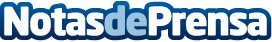 Lefebvre organiza una jornada para el análisis de responsabilidad penal y cumplimiento en las fundaciones Lefebvre Formación organiza una jornada para el análisis de la responsabilidad penal y el cumplimiento en las fundaciones a la que asisten magistrados, fiscales, especialistas en Compliance Penal y compliance officers de fundacionesDatos de contacto:Autor91 411 58 68Nota de prensa publicada en: https://www.notasdeprensa.es/lefebvre-organiza-una-jornada-para-el-analisis Categorias: Nacional Derecho Finanzas Recursos humanos http://www.notasdeprensa.es